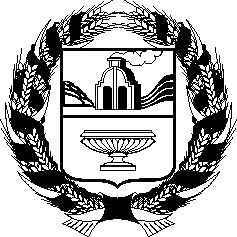 АЛТАЙСКОЕ КРАЕВОЕ ЗАКОНОДАТЕЛЬНОЕ СОБРАНИЕПОСТАНОВЛЕНИЕг. БарнаулРассмотрев проекты федеральных законов, поступившие из Государственной Думы Федерального Собрания Российской Федерации, в соответствии со статьей 26.4 Федерального закона «Об общих принципах организации законодательных (представительных) и исполнительных органов государственной власти субъектов Российской Федерации», статьей 73 Устава (Основного Закона) Алтайского края Алтайское краевое Законодательное Собрание ПОСТАНОВЛЯЕТ:Считать целесообразным принятие следующих проектов федеральных законов:№ 50913-8 «О внесении изменений в Федеральный закон «Об особенностях предоставления гражданам земельных участков, находящихся в государственной или муниципальной собственности и расположенных в Арктической зоне Российской Федерации и на других территориях Севера, Сибири и Дальнего Востока Российской Федерации, и о внесении изменений в отдельные законодательные акты Российской Федерации» и в Федеральный закон «О введении в действие Градостроительного кодекса Российской Федерации» (в части совершенствования правового регулирования предоставления и последующего использования гражданами земельных участков в рамках реализации программ «Дальневосточный гектар» и «Гектар Арктики»);№ 61553-8 «О признании утратившими силу пунктов 2 – 5 статьи 10 Федерального закона «Об особо охраняемых природных территориях» (в части функционирования государственных природных биосферных заповедников);№ 63540-8 «О внесении изменения в статью 43 Закона Российской Федерации «О недрах» (в части совершенствования правового механизма взимания регулярных платежей и обеспечения соблюдения пользователями недр нормативно установленных сроков геологического изучения недр);№ 11010-8 «О внесении изменений в Федеральный закон «О санитарно- эпидемиологическом благополучии населения» (в части совершенствования пропаганды здорового образа жизни и санитарно-гигиенического просвещения населения).Председатель Алтайского краевогоЗаконодательного Собрания                                                             А.А. Романенко№Об отзывах Алтайского краевого Законодательного Собрания на проекты федеральных законов, поступившие из Государственной Думы Федерального Собрания Российской ФедерацииПроект